Publicado en Ciudad de México el 22/10/2019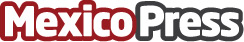 MUSTELA, junto con otras marcas reconocidas,  lanzan nuevamente el evento RECICLAMANÍAMUSTELA, fiel a sus compromisos de marca como Empresa B y Empresa Socialmente Responsable, apoya siempre a acciones que fomenten el cuidado del medio ambiente lanzando nuevamente el evento Reciclamanía. Trabajo en conjunto con marcas de diferentes giros, unidas para realizar esta iniciativa de reducción de residuos. Este evento se llevará a cabo el próximo sábado 26 de octubre de 11:00 a 17:00 horas en 20 tiendas Bodega Aurrera, Superama y Walmart de la Ciudad de México, Nuevo León y QuerétaroDatos de contacto:ROSA MARIA CATALAN REYES5512867016 Nota de prensa publicada en: https://www.mexicopress.com.mx/mustela-junto-con-otras-marcas-reconocidas Categorías: Marketing Sociedad Ecología Consumo Ciudad de México Otras Industrias http://www.mexicopress.com.mx